С целью повышения безопасности , антитеррористической защищённости ,согласно плану проведения антитеррористических учений и тренировок на 2023-2024 учебный год в МБДОУ Детский сад №4 18.12.2023 года были проведены  учения.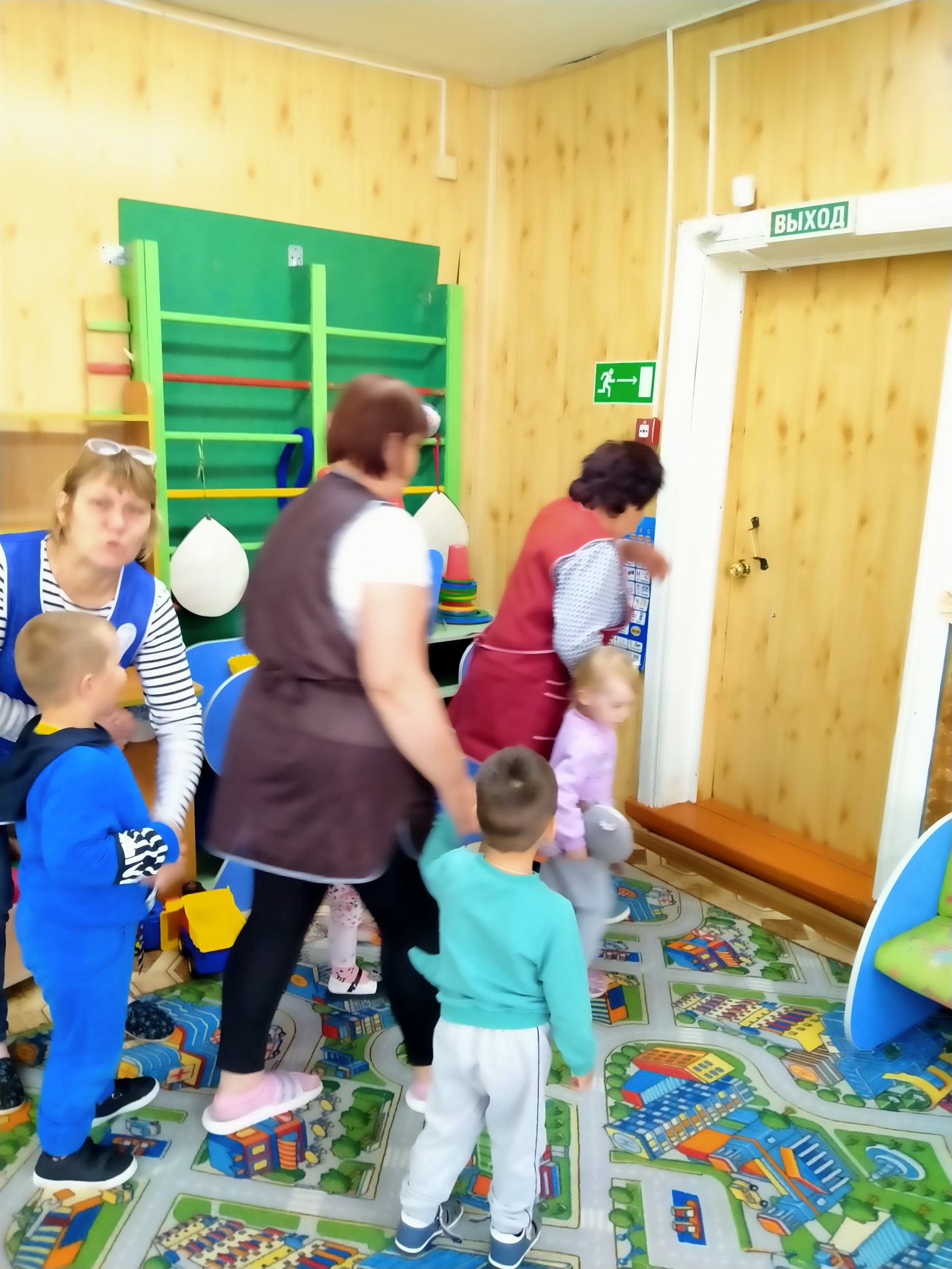 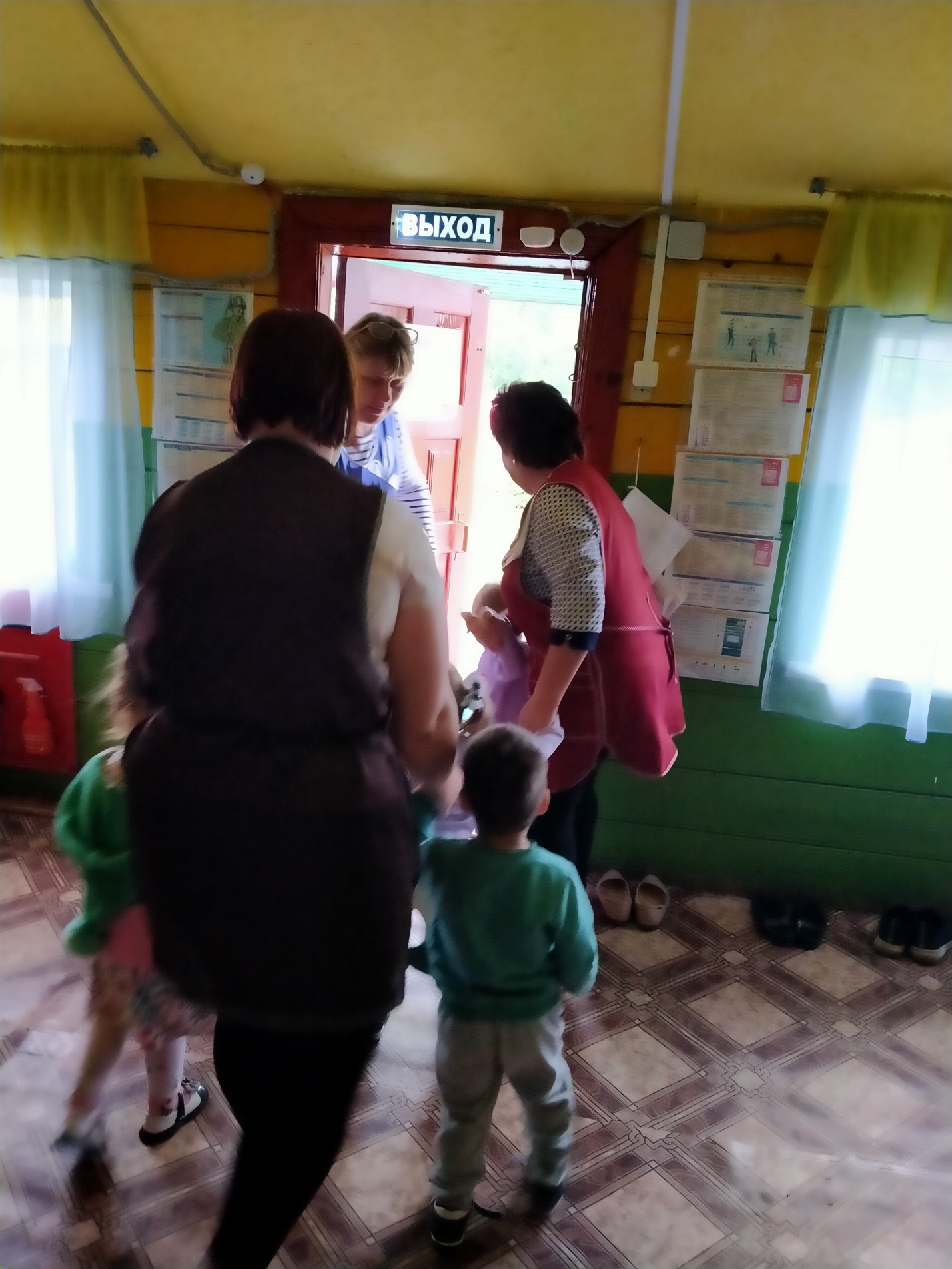 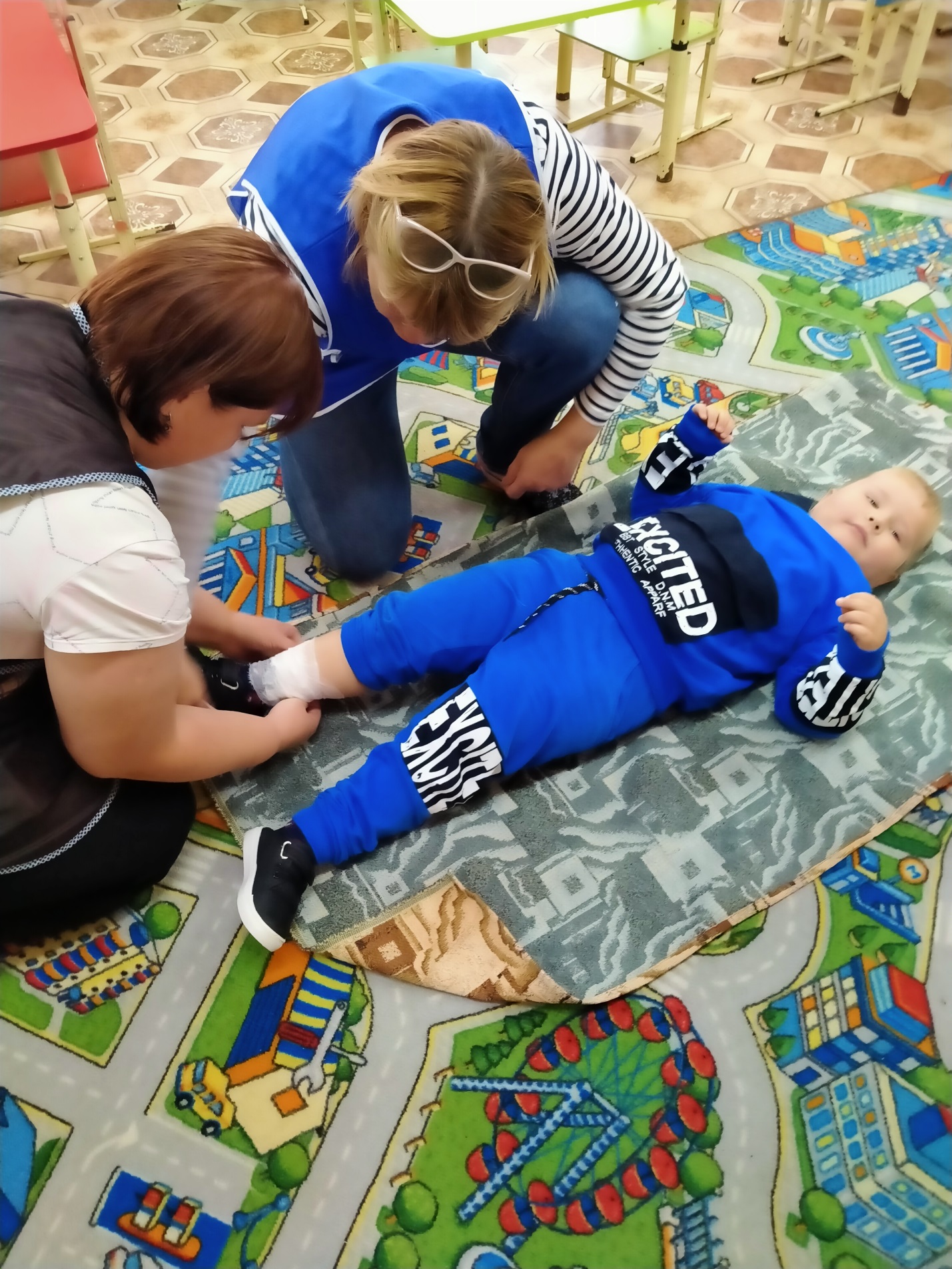 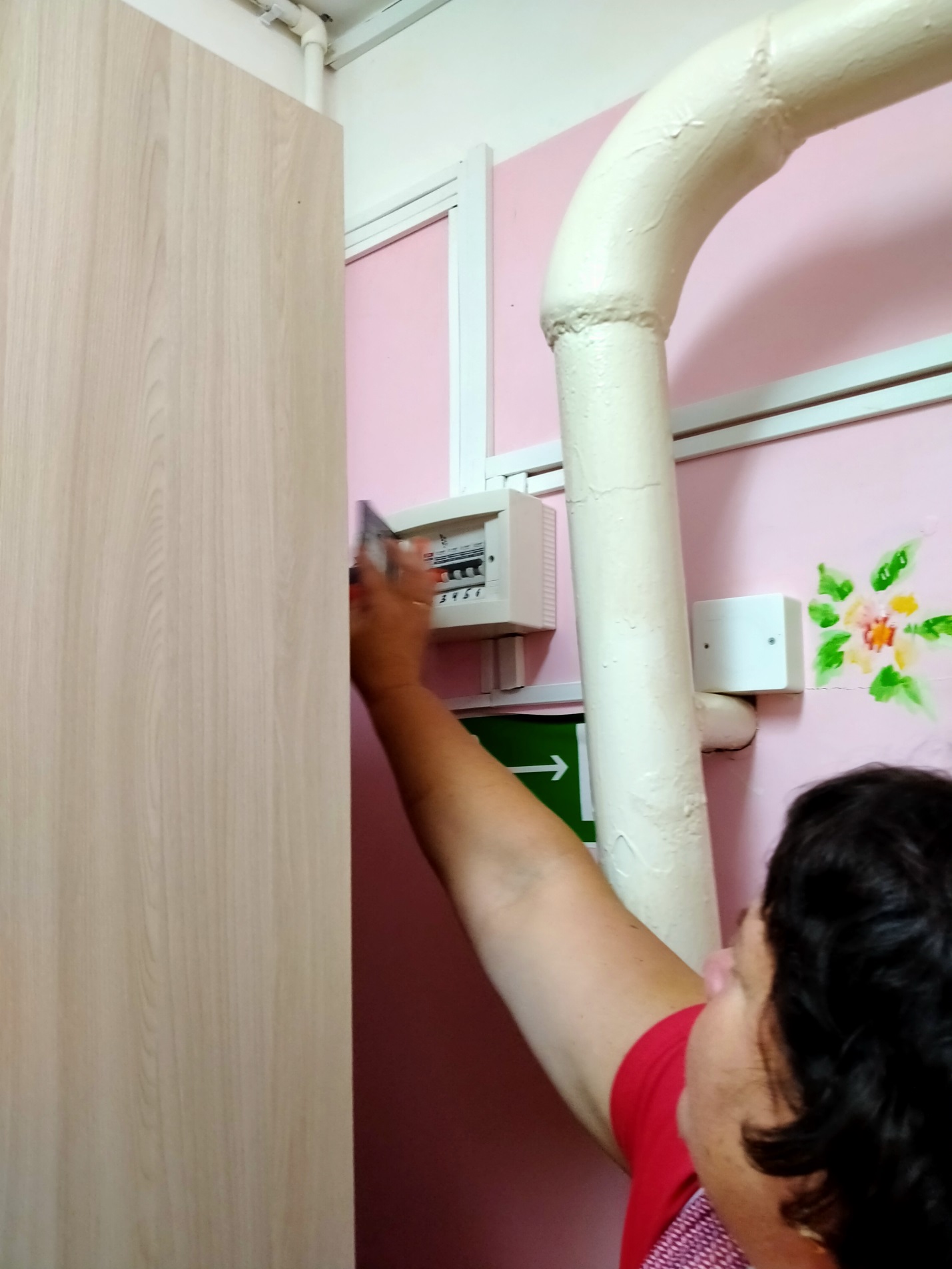 